Genève, le 16 septembre 2019	Madame, Monsieur,La variante de la procédure d'approbation (AAP), définie dans la Recommandation UIT-T A.8, s'applique aux Recommandations qui n'ont pas d'incidence politique ou réglementaire et ne nécessitent donc pas une consultation formelle des Etats Membres (voir le numéro 246B de la Convention de l'UIT).L'Annexe 1 énumère les textes dont le statut a changé par rapport aux annonces TSB AAP antérieures.Si vous souhaitez soumettre des observations sur une Recommandation ayant fait l'objet de la procédure AAP, vous êtes encouragés à utiliser le formulaire en ligne de soumission des observations AAP, disponible dans l'espace AAP du site web de l'UIT-T à l'adresse https://www.itu.int/ITU-T/aap/, à la page de la Recommandation concernée (voir l'Annexe 2). Vous pouvez aussi soumettre vos observations en remplissant le formulaire figurant à l'Annexe 3 et en l'envoyant au secrétariat de la Commission d'études concernée.Veuillez noter que les observations ayant simplement pour objet d'appuyer l'adoption du texte en question ne sont pas encouragées.Veuillez agréer, Madame, Monsieur, l'assurance de ma considération distinguée.Chaesub Lee
Directeur du Bureau de la normalisation des télécommunicationsAnnexes: 3Annex 1(to TSB AAP-66)Status codes used in the AAP announcements:LC = Last CallLJ = Last Call Judgment (includes comment resolution)AR = Additional ReviewAJ = Additional Review Judgment (includes comment resolution)SG = For Study Group approvalA = ApprovedAT = Approved with typographic correctionsAC = Approved after Additional Review of CommentsNA = Not approvedTAP = Moved to TAP (ITU-T A.8 / § 5.2)ITU-T website entry page:https://www.itu.int/ITU-TAlternative approval process (AAP) welcome page:https://www.itu.int/ITU-T/aapinfoNote – A tutorial on the ITU-T AAP application is available under the AAP welcome pageITU-T website AAP Recommendation search page:https://www.itu.int/ITU-T/aap/Study Group web pages and contacts: Situation concerning Study Group 9 Recommendations under AAPSituation concerning Study Group 12 Recommendations under AAPSituation concerning Study Group 17 Recommendations under AAPAnnex 2(to TSB AAP-66)Using the on-line comment submission formComment submission1)	Go to AAP search Web page at https://www.itu.int/ITU-T/aap/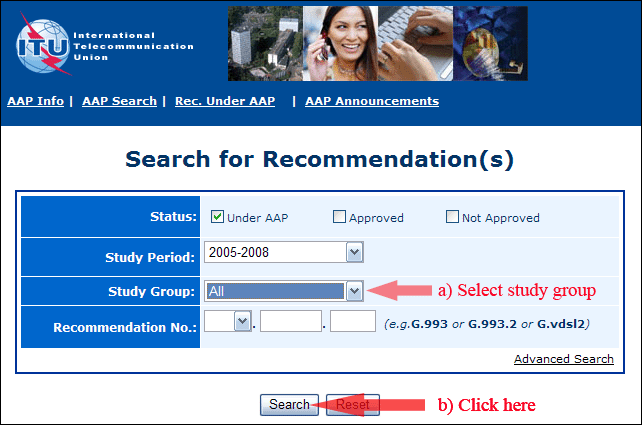 2)	Select your Recommendation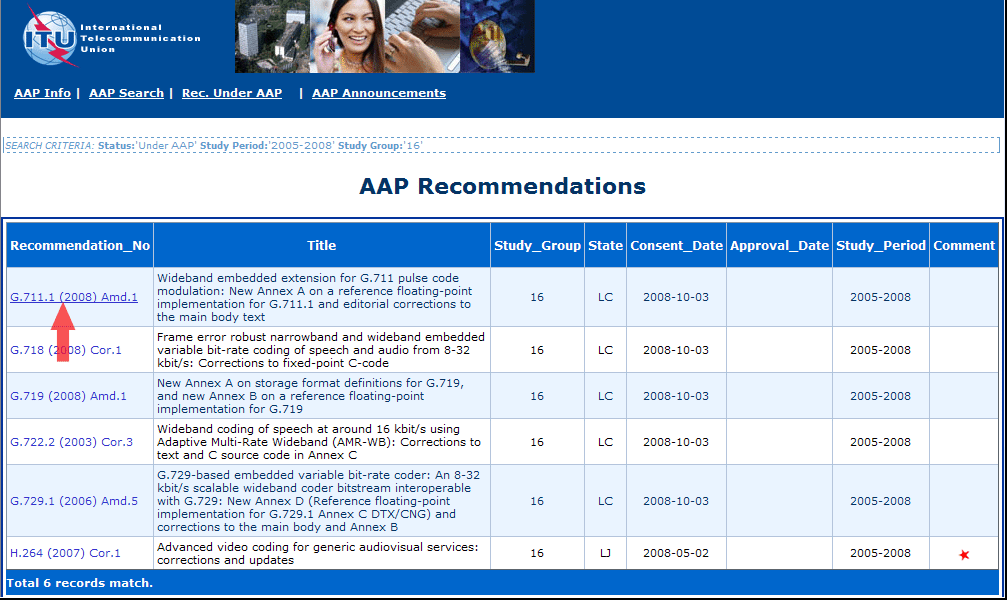 3)	Click the "Submit Comment" button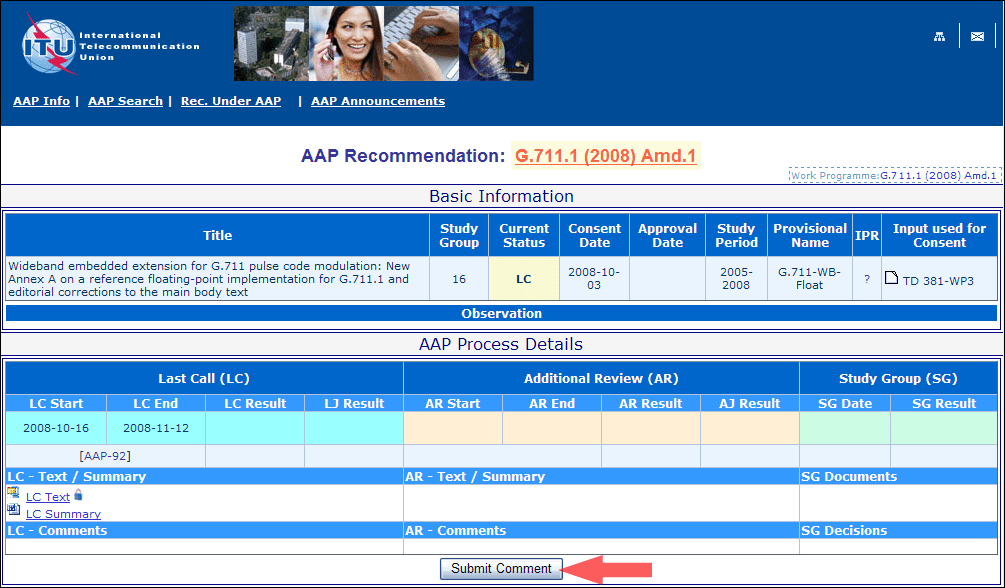 4)	Complete the on-line form and click on "Submit"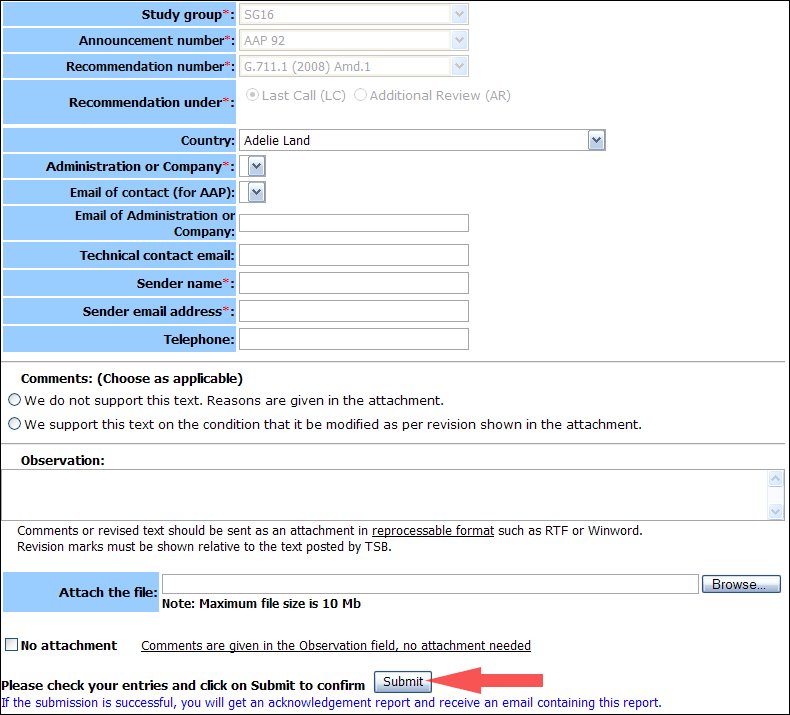 For more information, read the AAP tutorial on:	
https://www.itu.int/ITU-T/aapinfo/files/AAPTutorial.pdfAnnex 3(to TSB AAP-66)Recommendations under LC/AR – Comment submission form(Separate form for each Recommendation being commented upon)	 No attachment: Comments are given in the Observation field, no attachment neededTo be returned to:	 email: 	tsbsg....@itu.int
				[or fax +41 22 730 5853]
Comments or revised text should be sent as an attachment in RTF or WinWord format.
Revision marks must be shown relative to the text posted by TSB.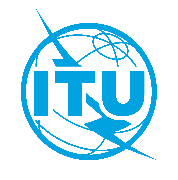 Union Internationale des TelecommunicationsBureau de la normalisation des télécommunicationsRéf:Tél:Fax:E-mail: 						  TSB AAP-66 					  AAP/CL+41 22 730 5860+41 22 730 5853tsbdir@itu.int–	Aux administrations des Etats Membres de l'Union;–	Aux Membres du Secteur UIT-T;–	Aux Associés de l'UIT-T;–	Aux établissements universitaires participant aux travaux de l'UITCopie:–	Aux Présidents et Vice-Présidents des Commissions d'études de l'UIT-T;–	Au Directeur du Bureau de développement des télécommunications;–	Au Directeur du Bureau des radiocommunicationsObjet:Etat des Recommandations auxquelles s'applique la variante de la procédure d'approbation (AAP)SG 2https://www.itu.int/ITU-T/studygroups/com02tsbsg2@itu.intSG 3https://www.itu.int/ITU-T/studygroups/com03tsbsg3@itu.intSG 5https://www.itu.int/ITU-T/studygroups/com05tsbsg5@itu.intSG 9https://www.itu.int/ITU-T/studygroups/com09tsbsg9@itu.intSG 11https://www.itu.int/ITU-T/studygroups/com11tsbsg11@itu.intSG 12https://www.itu.int/ITU-T/studygroups/com12tsbsg12@itu.intSG 13https://www.itu.int/ITU-T/studygroups/com13tsbsg13@itu.intSG 15https://www.itu.int/ITU-T/studygroups/com15tsbsg15@itu.intSG 16https://www.itu.int/ITU-T/studygroups/com16tsbsg16@itu.intSG 17https://www.itu.int/ITU-T/studygroups/com17tsbsg17@itu.intSG 20https://www.itu.int/ITU-T/studygroups/com20tsbsg20@itu.intRec #TitleLast Call (LC) PeriodLast Call (LC) PeriodLast Call (LC) PeriodLast Call (LC) PeriodAdditional Review (AR) PeriodAdditional Review (AR) PeriodAdditional Review (AR) PeriodAdditional Review (AR) PeriodStatusRec #TitleLC StartLC EndLC
ResultLJ
ResultAR StartAR EndAR
ResultAJ
ResultStatusJ.1600 (J.pcnp-fmw)Premium Cable Network Platform (PCNP) - Framework (Summary)2019-07-012019-07-28LJAR2019-09-162019-10-06ARRec #TitleLast Call (LC) PeriodLast Call (LC) PeriodLast Call (LC) PeriodLast Call (LC) PeriodAdditional Review (AR) PeriodAdditional Review (AR) PeriodAdditional Review (AR) PeriodAdditional Review (AR) PeriodStatusRec #TitleLC StartLC EndLC
ResultLJ
ResultAR StartAR EndAR
ResultAJ
ResultStatusG.1033 (G.DFS)QoS and QoE aspects of digital financial services (Summary)2019-09-162019-10-13LCY.1540Internet protocol data communication service - IP packet transfer and availability performance parameters (Summary)2019-06-012019-06-28LJAR2019-09-162019-10-06ARRec #TitleLast Call (LC) PeriodLast Call (LC) PeriodLast Call (LC) PeriodLast Call (LC) PeriodAdditional Review (AR) PeriodAdditional Review (AR) PeriodAdditional Review (AR) PeriodAdditional Review (AR) PeriodStatusRec #TitleLC StartLC EndLC
ResultLJ
ResultAR StartAR EndAR
ResultAJ
ResultStatusX.500Edition 9 of Rec. ITU-T X.500 | ISO/IEC 9594-1 Information technology - Open Systems Interconnection - The Directory: Overview of concepts, models and services (Summary)2019-09-162019-10-13LCX.501Edition 9 of Rec. ITU-T X.501 | ISO/IEC 9594-2 Information technology - Open Systems Interconnection - The Directory: Models (Summary)2019-09-162019-10-13LCX.509Edition 9 of Rec. ITU-T X.509 | ISO/IEC 9594-8 Information technology - Open Systems Interconnection - The Directory: Public-key and attribute certificate frameworks (Summary)2019-09-162019-10-13LCX.511Edition 9 of Rec. ITU-T X.511 | ISO/IEC 9594-3 Information technology - Open Systems Interconnection - The Directory: Abstract service definition (Summary)2019-09-162019-10-13LCX.518Edition 9 of Rec. ITU-T X.518 | ISO/IEC 9594-4 Information technology - Open Systems Interconnection - The Directory: Procedures for distributed operation (Summary)2019-09-162019-10-13LCX.519Edition 9 of Rec. ITU-T X.519 | ISO/IEC 9594-5 Information technology - Open Systems Interconnection - The Directory: Protocol specifications (Summary)2019-09-162019-10-13LCX.520Edition 9 of Rec. ITU-T X.520 | ISO/IEC 9594-6 Information technology - Open Systems Interconnection - The Directory: Selected attribute types (Summary)2019-09-162019-10-13LCX.521Edition 9 of Rec. ITU-T X.521 | ISO/IEC 9594-7 Information technology - Open Systems Interconnection - The Directory: Selected object classes (Summary)2019-09-162019-10-13LCX.525Edition 9 of Rec. ITU-T X.525 | ISO/IEC 9594-9 Information technology - Open Systems Interconnection - The Directory: Replication (Summary)2019-09-162019-10-13LCX.694 (2015) Cor.1Information technology - ASN.1 encoding rules: Mapping W3C XML schema definitions into ASN.1 Corrigendum 1 (Summary)2019-09-162019-10-13LCX.893 (2007) Cor.1Information technology - Generic applications of ASN.1: Fast infoset security Technical Corrigendum 1 (Summary)2019-09-162019-10-13LCZ.100Specification and Description Language - Overview of SDL-2010 (Summary)2019-09-162019-10-13LCZ.100 Annex F1Specification and Description Language - Overview of SDL-2010 - SDL formal definition: General overview (Summary)2019-09-162019-10-13LCZ.100 Annex F2Specification and Description Language - Overview of SDL-2010 - SDL formal definition: Static semantics (Summary)2019-09-162019-10-13LCZ.100 Annex F3Specification and Description Language - Overview of SDL-2010 - SDL formal definition: Dynamic semantics (Summary)2019-09-162019-10-13LCZ.101Specification and Description Language - Basic SDL-2010 (Summary)2019-09-162019-10-13LCZ.102Specification and Description Language - Comprehensive SDL-2010 (Summary)2019-09-162019-10-13LCZ.103Specification and Description Language - Shorthand notation and annotation in SDL-2010 (Summary)2019-09-162019-10-13LCZ.104Specification and Description Language - Data and action language in SDL-2010 (Summary)2019-09-162019-10-13LCZ.105Specification and Description Language - SDL-2010 combined with ASN.1 modules (Summary)2019-09-162019-10-13LCZ.106Specification and Description Language - Common interchange format for SDL-2010 (Summary)2019-09-162019-10-13LCZ.107Specification and Description Language - Object-oriented data in SDL-2010 (Summary)2019-09-162019-10-13LCZ.161Testing and Test Control Notation version 3: TTCN-3 core language (Summary)2019-09-162019-10-13LCZ.161.2Testing and Test Control Notation version 3: TTCN-3 language extensions: Configuration and deployment support (Summary)2019-09-162019-10-13LCZ.161.6Testing and Test Control Notation version 3: TTCN-3 language extensions: Advanced Matching (Summary)2019-09-162019-10-13LCZ.161.7Testing and Test Control Notation version 3: TTCN-3 Language Extensions: Object-Oriented Features (Summary)2019-09-162019-10-13LCZ.166Testing and Test Control Notation version 3: TTCN-3 control interface (TCI) (Summary)2019-09-162019-10-13LCZ.169Testing and Test Control Notation version 3: Using XML schema with TTCN-3 (Summary)2019-09-162019-10-13LCITU-T AAP comment submission formITU-T AAP comment submission formStudy Group:Announcement number:Recommendation number:Date consented:Recommendation under:
 Last call (LC)

 Additional Review (AR)Country:Administration/Company:Name of AAP Contact Person:Email of AAP Contact Person:Sender name:
(if different from AAP Contact Person)Sender email address:Telephone:Comments:
(Choose as applicable)
 We do not support this text. Reasons are given in the attachment.

 We support this text on the condition that it be modified as per revision shown in the attachment.Observations: